储能网站：问题1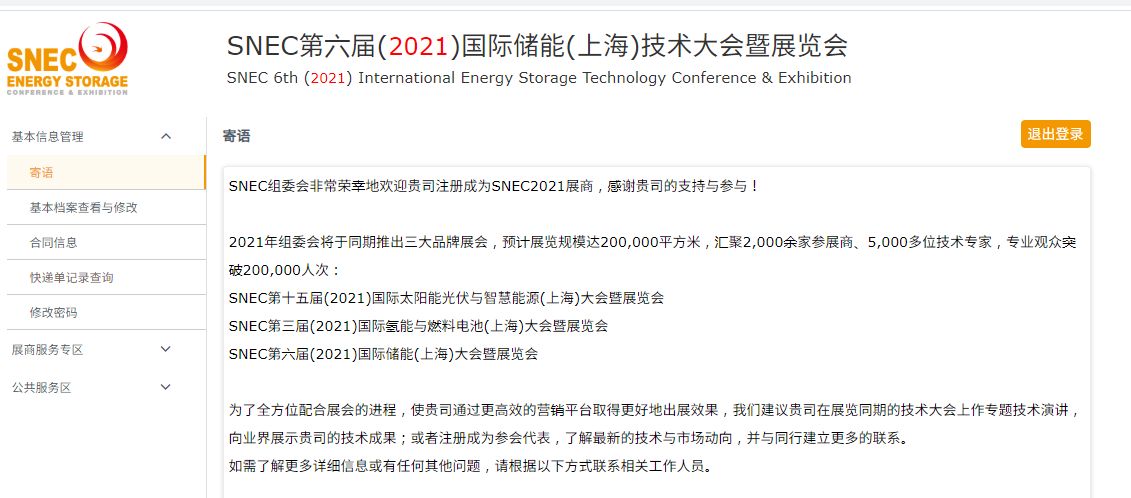 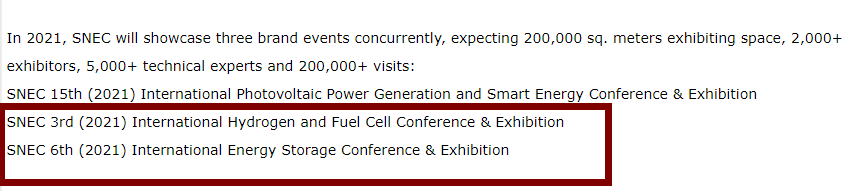 寄语中储能氢能大会名称有误正确大会名称：SNEC第三届(2021)国际氢能与燃料电池(上海)技术大会暨展览会SNEC 3rd (2021) International Hydrogen and Fuel Cell Technology Conference & ExhibitionSNEC第六届(2021)国际储能(上海)技术大会暨展览会SNEC 6th (2021) International Energy Storage Technology Conference & Exhibition问题2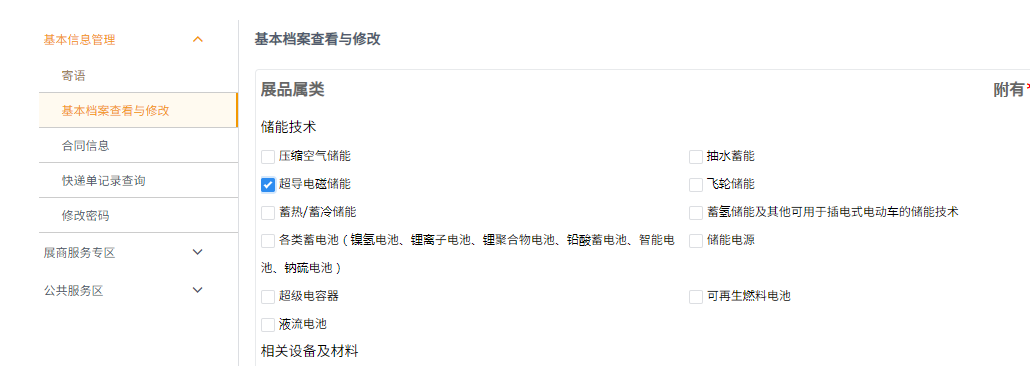 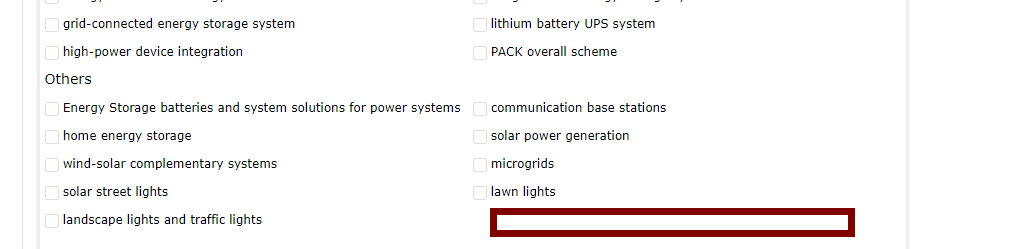 在中文的“相关应用”的展品属类中和英文 “others”展品属类中最后加一个填写框可以让客户填写其他相关属类展品问题3（已解决））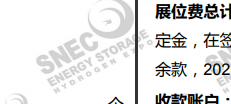 储能网站水印logo不对正确logo：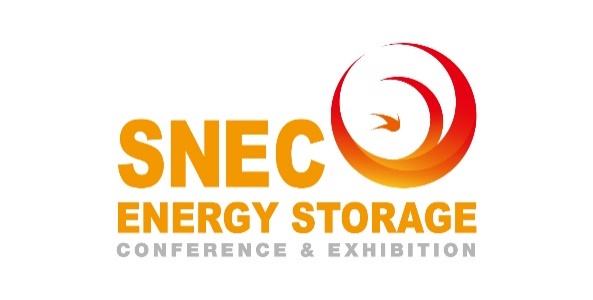 问题4（已解决）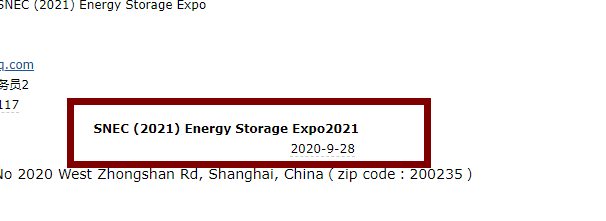 发送给展商的合同邮件中英文简称有误正确版本： SNEC (2021) Energy Storage Expo问题5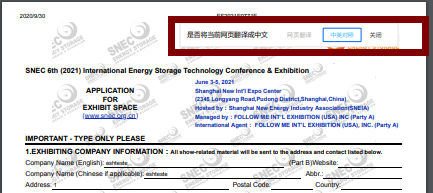 英文合同下来打印的时候，会自动把红框中的内容也打印出来（用的是QQ浏览器）问题6(之前提过的需求)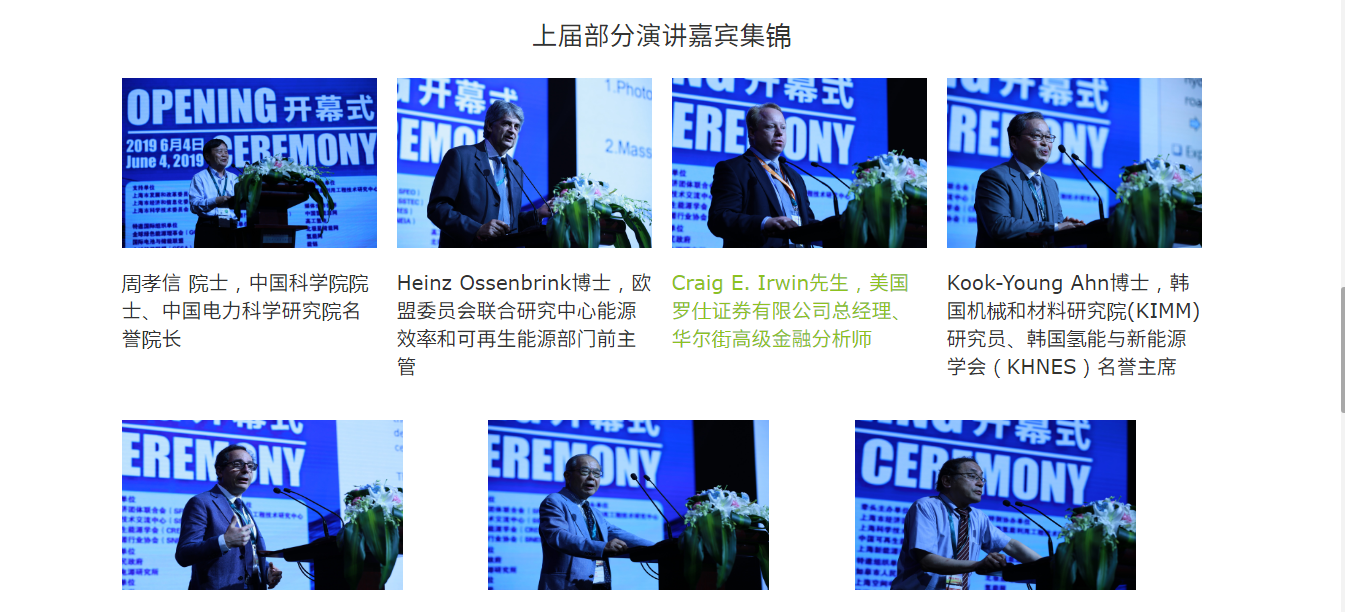 储能官网 “上届部分嘉宾演讲集锦”显示效果改为每四个一排自动轮播 氢能网站问题1 （同储能问题1）问题2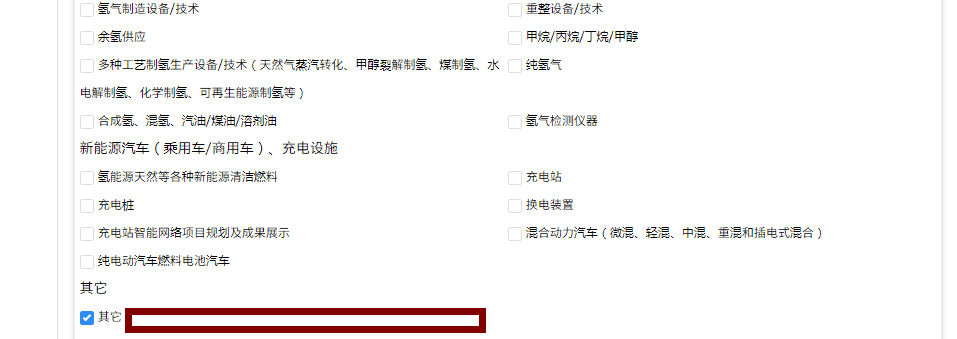 在展品属类 “其他”后面 加一栏框可以输入问题3（同储能问题5）问题4（同储能问题6）